SAMPLES SUBMISSION FORM	CASL WO# 	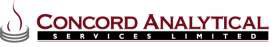 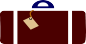 Date: 	P.O.# 	Project: 	Samples to be:		Returned		Discarded		StoredSAMPLES IDANALYTICAL REQUIREMENTSANALYTICAL REQUIREMENTSANALYTICAL REQUIREMENTSANALYTICAL REQUIREMENTSANALYTICAL REQUIREMENTSANALYTICAL REQUIREMENTSANALYTICAL REQUIREMENTS